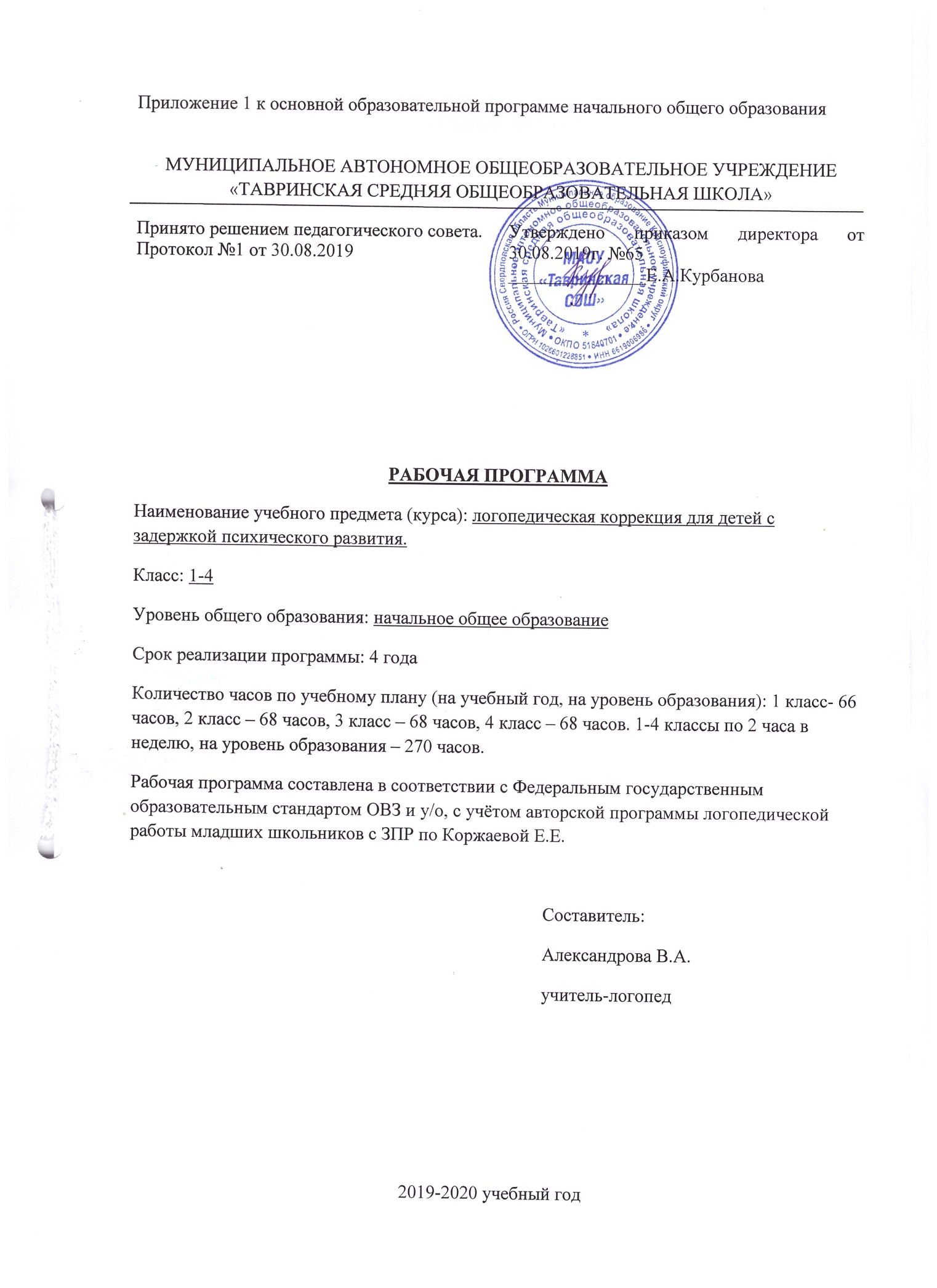 Пояснительная записка             Планируемые результаты коррекционно-развивающего воздействия.Предметные результаты: 1. Первоначальное усвоение главных понятий курса русского языка (фонетических, лексических, грамматических), представляющих основные единицы языка и отражающих существенные связи, отношение и функции;2. Понимание слова как двусторонней единицы языка, как взаимосвязи значения и звучания слова, практическое усвоение заместительной (знаковой) функции языка;3. Овладение первоначальными представлениями о нормах русского и родного литературного языка (орфоэпических, лексических, грамматических) и правилах речевого этикета. Умение ориентироваться в целях, задачах, средствах и условиях общения, выбирать адекватные языковые средства для успешного решения коммуникативных задач;4. Формирование позитивного отношения к правильной устной и письменной речи как показателям общей культуры и гражданской позиции человека;5. Овладение учебными действиями с языковыми единицами и умение использовать приобретённые знания для решения познавательных, практических и коммуникативных задач.Личностные результаты:1. Осознание языка как основного средства человеческого общения;2. Восприятие русского языка как явления национальной культуры;3. Понимание того, что правильная устная и письменная речь есть показатели индивидуальной культуры человека;4. Способность к самооценке на основе наблюдения за собственной речью.Метапредметные результаты:1. Умение использовать язык с целью поиска необходимой информации в различных источниках для решения учебных задач;2. Способность ориентироваться в целях, задачах, средствах и условиях общения;3. Умение выбирать адекватные языковые средства для успешного решения коммуникативных задач (диалог, устные монологические высказывания, письменные тексты) с учетом особенностей разных видов речи и ситуаций общения;4. Стремление к более точному выражению собственного мнения и позиции;5. Умение задавать вопросы. Содержание программы 1 классаПредложение – 5 часов.Понятие о предложении. Большая буква в начале предложения. Интонационная законченность предложения. Составление предложения из трех слов. Главные члены предложения.Слово -  3 часа.Понятие о слове. Различение понятий слово-предложение.  Слова, обозначающие действия предмета. Дифференциация слов, обозначающих предмет, и слов, обозначающих действия. Выделение слов-предметов и слов-действий предметов из предложения. Слова, обозначающие признак предмета. Изменение слов-признаков по родам. Вычленение слов-признаков на фоне других слов. Закрепление понятий о словах-предметах, действиях и признаках предметов. Слоговой анализ и синтез слов -  5 часов.Выделение первого слога в слове. Слогообразующая роль гласных звуков. Определение порядка слогов в слове. Составление слов из слогов. Деление двух- и трехсложных слов на слоги. Контрольное задание по теме «Слоговой анализ и синтез слов».Звуки речи. Звуковой анализ и синтез слов – 8 часов.Знакомство с органами речи. Образование звуков речи. Работа над функциональным дыханием. Выделение первого звука в слове. Определение количества и места звуков в слове. Соотношение между буквами и звуками в слове. Буква - смыслоразличитель. Различие звуков и букв. Ударение – 3 часа.Понятие ударения. Соотношение слова с его ритмическим рисунком. Место ударения в слове. Смыслоразличительная роль ударения. Выделение ударного слога в слове, его ударного гласного. Гласные и согласные звуки – 6 часов. Гласные первого ряда. Образование гласных звуков [а], [о], [у], [э], [и], [ы]. Образование йотированных гласных: я, е, ю, ё. Выделение гласных звуков из ряда заданных звуков, слогов и слов. Образование согласных звуков. Уточнение артикуляционно-акустических признаков согласных. Дифференциация гласных и согласных звуков. Твердые и мягкие согласные. Выделение на слух твердого и мягкого звучания согласных. Обозначение мягкости согласных при помощи гласных второго ряда. Звонкие и глухие согласные – 24 часа.Уточнение артикуляции и акустических признаков звонких и глухих согласных. Различение звонких и глухих согласных на слух и в произношении на материале слогов и слов. Звуки [п-п,], буквы П, п. Звуки [б-б,], буквы Б, б. Дифференциация звуков [б-п] в устной и письменной речи в слогах и словах. Выделение звуков [б-п] в предложениях. Звуки [д-д,], буквы Д, д. Звуки [т-т,], буквы Т,т. Дифференциация звуков [д-т] в устной и письменной речи в слогах и словах. Выделение звуков [д-т] в предложениях. Звуки [г-г,], буквы Г, г. Звуки [к-к,], буквы К,к. Дифференциация звуков [к-г] в устной и письменной речи в слогах и словах. Выделение звуков [к-г] в предложениях. Звуки [с-с,], буквы С,с. Звуки [з-з,], буквы З,з. Дифференциация звуков [з-с] в устной и письменной речи в слогах и словах. Выделение звуков [з-с] в предложениях. Звуки [в-в,], буквы В,в. Звуки [ф-ф,], буквы Ф,ф. Дифференциация звуков [в-ф] в устной и письменной речи в слогах и словах. Выделение звуков [в-ф] в предложениях. Звук [ш], буква Ш, ш. Звук [ж], буквы Ж, ж. Дифференциация звуков [ж-ш] в слогах и словах. Дифференциация  звуков [ж-ш] в предложениях. Звук [ч], буква Ч,ч. Звук [щ], буквы Щ,щ. Дифференциация звуков [ч-щ] в слогах и словах. Дифференциация  звуков [ч-щ] в предложениях.Свистящие и шипящие согласные – 3 часа.Дифференциация [с-ш] в устной речи.  Дифференциация [с-ш] в письменной речи.  Дифференциация [з-ж] в устной речи.  Дифференциация [з-ж] в письменной речи.  Дифференциация [с-ц] в устной речи.  Дифференциация [с-ц] в письменной речи.  Сонорные согласные – 3 часа.Звук [л]. Буква Л. Звук [р]. Буква Р. Дифференциация звуков  [р-л] в слогах и словах. Дифференциация звуков  [р-л] в предложениях.Развитие связной речи – 3 часа.Обучение последовательному пересказу: по вопросам; с  опорой на действия; с опорой на предметные картинки. Лексические темы с учетом национально-регионального компонента.«Осень»  - особенности осени в регионе проживания.«Овощи и фрукты»  - ознакомление с разнообразием овощей и фруктов родного края.«Дикие животные» - ознакомление с редкими животными области. «Детеныши диких животных».«Домашние животные» - ознакомление с домашними животными родного края. «Детеныши домашних животных».«Рыбы» - ознакомление с рыбами местных рек и озер.«Школьные принадлежности». «Части предметов».«Птицы» - ознакомление с птицами нашего края.«Зима» - особенности зимы родного края.«Весна» - особенности весны родного края.«Цветы и растения» -  растительный мир родного края. Содержание программы 2 классаПредложение и слово – 4 часа.Анализ предложения.  Главные члены предложения. Интонационная законченность предложения. Слова, обозначающие предмет. Слова, обозначающие действие предмета. Дифференциация слов-предметов и слов-действий. Слово, обозначающие признак предмета.Слогообразующая роль гласного. Ударение – 3 часа.Слогообразующая роль гласного. Слоговой анализ и синтез слов. Слог. Деление слов на слоги. Выделение гласных из ряда звуков, слогов, слов. Ударение. Выделение ударного гласного и ударного слога в слове. 3. Твердые и мягкие согласные звуки и буквы – 12 часов.Мягкий знак в конце слова. Смыслоразличительная роль мягкого знака в конце слова. Мягкий знак в середине слова. Смыслоразличительная роль мягкого знака в середине слова. Разделительный мягкий знак. Дифференциация гласных звуков первого и второго ряда. Дифференциация гласных а-о, о-ё, у-ю, и-ы, ю-е в слогах и предложениях устно и на письме.4.Глухие и звонкие согласные звуки. Парные согласные. – 8 часов.Выделение звонких и глухих согласных из ряда звуков. Дифференциация звуков [б-п], [д-т], [г-к], [з-с], [в-ф], [ж-ш] в устной и письменной речи.5. Звуки, имеющие артикуляционно-акустические сходства – 11 часов.Дифференциация [з-ж], [с-ш], [ч-т,], [с-ц], [с,-щ], [щ-ч],  [ц-т], [ц-ч] в слогах, словах, предложениях и связной речи.6. Дифференциация сонорных звуков – 5 часов.Дифференциация [л-й], [л-р], [л,-р,] в слогах, словах и предложениях, связной речи.7. Буквы, имеющие кинетическое сходство – 17 часов.Дифференциация букв б-д, п-т, о-а, и-у, г-р, х-ж, у- ч, л-м, н–ю, л-я, н-к, а- д в слогах, словах и предложениях, связной речи.8. Предлоги – 6 часов.Практическое знакомство с предлогами. Предлоги в, на, с (со), из, по, к, за, из-за, над, под, из-под. Закрепление предлогов. Упражнение в раздельном написании предлогов со словами. Составление предложений из заданных слов с предлогами. Употребление предлогов в связной речи.Лексические темы с учетом национально-регионального компонента.«Овощи – фрукты» - ознакомление с разнообразием овощей и фруктов родного края. «Осень» - особенности осени в регионе проживания. «Мебель» - ознакомление с продукцией мебельного магазина района.«Посуда».«Насекомые».«Рыбы» - ознакомление с исчезающими видами рыб местных рек и озер.«Профессии».«Семья».«Зима» -  особенности зимы родного села.«Зимующие птицы» - ознакомление с зимующими птицами родного села.«Животные леса» - ознакомление с животными, обитающими в местных лесах.«Детеныши животных».«Весна» - особенности весны в регионе проживания.«Труд на селе» - ознакомление с трудом сельских жителей.«Домашние животные» - ознакомление с разновидностью домашних животных родного края.«Растения весной» - продолжать ознакомление с растительным миром. Содержание программы 3 класса1. Предложение и слово – 2 часа.Речь и предложение. Предложение и слово.2. Слоговой анализ и синтез слова – 8 часов.Слов и слог. Уточнение понятий. Выделение первого слога в слове. Слогообразующая роль гласных букв. Определение количества слогов в слове. Составление слов из слогов. Деление слов на слоги.3.Звуки и буквы – 4 часа.Звуки и буквы. Уточнение понятий. Определение и сравнение количества звуков и букв в словах. Гласные звуки и буквы. Дифференциация гласных первого и второго ряда. Согласные звуки и буквы. Твердые и мягкие согласные. 4.Обозначение мягкости с помощью мягкого знака – 3 часа.Обозначение мягкости согласных буквой ь. Мягкий знак в конце слова. Мягкий знак в середине слова. Разделительный мягкий знак. Сравнение по смыслу и произношению.5.Обозначение мягкости с помощью гласных – 9 часов.Твердые и мягкие согласные звуки перед гласными а-я, о-ё, у-ю, ы-и, е. Непарные мягкие согласные звуки [ч], [щ], [й].6.Непарные согласные. Глухие и звонкие согласные -  7 часов.Непарные глухие согласные [х], [ц], [ч], [щ]. Непарные звонкие согласные [й], [л], [м], [н]. Оглушение звонких согласных в середине слова. Оглушение звонких согласных в конце слов. 7.Предложения- 5 часов.Повествовательные предложения. Использование в речи притяжательных прилагательных. Вопросительные предложения. Использование в речи относительных прилагательных. Восклицательные предложения. Использование в речи качественных прилагательных. 8.Морфологический состав слова – 8 часов.Корень как главная часть слова. Родственные слова. Упражнение в подборе родственных слов. Однокоренные слова, не являющиеся родственными. Дифференциация родственных и однокоренных слов. Сложные слова. Соединительная гласная е (о) в середине слова. Приставка. Префиксальный способ образования слов. Суффикс. Суффиксальный способ образования слов. Окончание. 9. Безударные гласные – 3 часа.Безударные гласные в корне. Антонимы. Подбор проверочных слов к безударным гласным в корне.10.Предлоги и приставки – 6 часов.Соотнесение предлогов и глагольных приставок. Слова-синонимы. Слитное написание слов с приставками. Раздельное написание слов с предлогами. Соотнесение предлогов с глагольными приставками. Не с глаголами. 11.Связная речь – 9 часов.Пересказ с опорой: на серию сюжетных картинок; на сюжетную картинку; по вопросам; по опорным словам; по предметным картинкам. Лексические темы с учетом национально-регионального компонента«Как я провел лето» - особенности лета в регионе проживания. «Осень» - ознакомление с работой на селе в родном крае.«Птицы» - ознакомление с представителями редких и охраняемых птиц родного края, занесенных в Красную книгу.«Растения и животные» - ознакомление с представителями редких и охраняемых видов животного и растительного мира родного края, занесенных в Красную книгу.«Дикие животные и их детеныши» - ознакомление с обитателями тайги.«Зима» - ознакомление с климатом родного края в разные времена года.«Зимние забавы» «Весна» - продолжить ознакомление с климатом родного края в разные времена года.«Водоём и его обитатели»  - продолжить ознакомление с обитателями местных водоёмов.«В гостях у бабушки»  - продолжить ознакомление с обитателями местных водоемов.«В гостях у бабушки» - продолжить ознакомление  с жизнью на селе.«Работа в поле»   - знакомить с сельскими профессиями. Содержание программы 4 класса1.Состав слова – 10 часов.Понятие «состав слова». Корень как главная часть слова. Суффикс. Уменьшительно-ласкательные суффиксы. Суффиксы профессий. Суффиксы прилагательных. Приставки пространственного и временного значения. Многозначные приставки. Окончание. 2.Безударные гласные – 2 часа.Понятие «безударные гласные». Определение безударного гласного в корне, требующего проверки. Выделение слов с безударным гласным. Слова-антонимы.3.Согласные звуки и буквы – 4 часа.Понятие «согласные звуки и буквы». Парные согласные. Согласные звуки и буквы. Оглушение звонких согласных  в середине и конце слова.4.Словосочетания и предложения – 2 часа.Понятия «словосочетание», «предложение». Выделение словосочетаний из предложений. Составление предложений из словосочетаний. 5.Согласование – 2 часа.Согласование слов в числе. Согласование слов в роде.6. Словоизменение прилагательных – 3 часа.Согласование имени существительного с именем прилагательным в роде. Согласование имен прилагательных с именами существительными по падежам.7. Словоизменение глаголов – 3 часа.Настоящее время глаголов. Согласование глаголов с именами существительными в числе. Прошедшее время глаголов. Согласование глаголов с именами существительными в роде. 8.Предлоги и приставки – 4 часа.Соотнесение предлогов и глагольных приставок. Слова-синонимы. Раздельное написание глаголов с предлогами, слитное написание с приставками. Дифференциация предлогов и приставок. 9.Управление. Словоизменение имен существительных по падежам – 16 часов.Слова, отвечающие на вопросы: кто? что? (именительный падеж). Слова, отвечающие на вопросы: кого? чего? (родительный падеж). Слова, отвечающие на вопросы: кому? чему? (дательный падеж). Слова, отвечающие на вопросы: кого? чего? (винительный падеж). Родительный или винительный? Слова, отвечающие на вопросы: кем? чем? (творительный падеж). Слова, отвечающие на вопросы: о ком? о чем? (предложный падеж). Множественное число имен существительных. Падежи: именительный, родительный, дательный, винительный, творительный, предложный. Закрепление падежных форм в словосочетаниях и предложениях.10.Части речи – 2 часа.Понятие о подлежащем и сказуемом как частях речи. Составление предложений по вопросам и опорным словосочетаниям. Понятие о второстепенных членах предложения. Подбор прилагательных к словам- предметам.11.Связь слов в словосочетаниях и предложениях – 4 часа.Связь слов в словосочетаниях. Разбор словосочетаний. Определение значения. Составление предложений по картинкам. Простые предложения. Составление предложений по картинкам. Сложные предложения. Распространение и сокращение. Восстановление деформированного текста.12.Связная речь – 12 часов.Составление рассказа из предложений, данных вразбивку. Составление рассказа по его началу. Составление рассказа по его концу. Составление вступления и заключения к рассказу. Составление рассказов по данному плану. Лексические темы с учетом национально-регионального компонента«Профессия жителей родного села».«Растения и животный мир» - закрепление знаний о представителях флоры и фауны родного края. «Транспорт» - уточнение знаний о транспорте села.«Перелетные птицы» - ознакомление с птицами, зимующими в регионе. «Мебель» - совершенствование знаний о мебели.«Дикие животные» - Красная книга родного края.«Профессии» - ознакомление с профессиями сельских жителей родного края. «Жилища животных» - ознакомление с жилищами животных, обитающих в местных лесах.«Зимние зарисовки» - особенности зимы родного края. «Дикие и домашние животные» - особенности животного мира родного края.  Тематическое планирование коррекционной работы 1 классаТематическое планирование коррекционной работы 2 классаТематическое планирование коррекционной работы 3 классаТематическое планирование коррекционной работы 4 класса№Тема занятияКоличество часовЛогопедическое обследование1Логопедическое обследование1Предложение – 5 часовПредложение – 5 часовПредложение – 5 часовПонятие о предложении.1Большая буква в начале предложения.1Интонационная законченность предложения.1Составление предложения из трех слов.1Главные члены предложения.1Слово – 3 часаСлово – 3 часаСлово – 3 часаПонятие о слове. Различение понятий слово-предложение.  1Слова, обозначающие действия предмета. Дифференциация слов, обозначающих предмет, и слов, обозначающих действия. 1Слова, обозначающие признак предмета. Изменение слов-признаков по родам. Вычленение слов-признаков на фоне других слов. 1Слоговой анализ и синтез слов – 5 часовСлоговой анализ и синтез слов – 5 часовСлоговой анализ и синтез слов – 5 часовВыделение первого слога в слове. Слогообразующая роль гласных звуков.1Определение порядка слогов в слове.1Составление слов из слогов.1Деление двух- и трехсложных слов на слоги.1Деление двух- и трехсложных слов на слоги.1Звуки речи. Звуковой анализ и синтез слов – 8 часовЗвуки речи. Звуковой анализ и синтез слов – 8 часовЗвуки речи. Звуковой анализ и синтез слов – 8 часовЗнакомство с органами речи.1Образование звуков речи.1Работа над функциональным дыханием.1Выделение первого звука в слове.1Определение количества и места звуков в слове.1Соотношение между буквами и звуками в слове. 1Буква - смыслоразличитель.1Различие звуков и букв.1Ударение – 3 часаУдарение – 3 часаУдарение – 3 часаПонятие ударения. Соотношение слова с его ритмическим рисунком.1Место ударения в слове. Смыслоразличительная роль ударения.1Выделение ударного слога в слове, его ударного гласного. 1Гласные и согласные звуки – 6 часовГласные и согласные звуки – 6 часовГласные и согласные звуки – 6 часовГласные первого ряда. Образование гласных звуков [а], [о], [у], [э], [и], [ы].1Образование йотированных гласных: я, е, ю, ё.1Выделение гласных звуков из ряда заданных звуков, слогов и слов. Образование согласных звуков.1Уточнение артикуляционно-акустических признаков согласных. Дифференциация гласных и согласных звуков.1Твердые и мягкие согласные. Выделение на слух твердого и мягкого звучания согласных.1Обозначение мягкости согласных при помощи гласных второго ряда. 1Звонкие и глухие согласные – 24 часаЗвонкие и глухие согласные – 24 часаЗвонкие и глухие согласные – 24 часаУточнение артикуляции и акустических признаков звонких и глухих согласных.1Различение звонких и глухих согласных на слух и в произношении на материале слогов и слов.1Звуки [п-п,], буквы П, п. Звуки [б-б,], буквы Б, б.1Дифференциация звуков [б-п] в устной и письменной речи в слогах и словах.1Выделение звуков [б-п] в предложениях.1Звуки [д-д,], буквы Д, д. Звуки [т-т,], буквы Т,т.1Дифференциация звуков [д-т] в устной и письменной речи в слогах и словах.1Выделение звуков [д-т] в предложениях.1Звуки [г-г,], буквы Г, г. Звуки [к-к,], буквы К,к.1Дифференциация звуков [к-г] в устной и письменной речи в слогах и словах.1Выделение звуков [к-г] в предложениях.1Звуки [с-с,], буквы С,с. 1Звуки [з-з,], буквы З, з.1Дифференциация звуков [з-с] в устной и письменной речи в слогах и словах.1Выделение звуков [з-с] в предложениях.1Звуки [в-в,], буквы В,в. Звуки [ф-ф,], буквы Ф,ф.1Дифференциация звуков [в-ф] в устной и письменной речи в слогах и словах.1Выделение звуков [в-ф] в предложениях.1Звук [ш], буква Ш, ш. Звук [ж], буквы Ж, ж.1Дифференциация звуков [ж-ш] в слогах и словах.1Дифференциация  звуков [ж-ш] в предложениях.1Звук [ч], буква Ч,ч. Звук [щ], буквы Щ,щ.1Дифференциация звуков [ч-щ] в слогах и словах.1Дифференциация  звуков [ч-щ] в предложениях.1Свистящие и шипящие согласные – 3 часаСвистящие и шипящие согласные – 3 часаСвистящие и шипящие согласные – 3 часаДифференциация [с-ш] в устной речи. Дифференциация [с-ш] в письменной речи.  1Дифференциация [з-ж] в устной речи.  Дифференциация [з-ж] в письменной речи.  1Дифференциация [с-ц] в устной речи.  Дифференциация [с-ц] в письменной речи.  1Сонорные согласные – 3 часаСонорные согласные – 3 часаСонорные согласные – 3 часаЗвук [л]. Буква Л. Звук [р]. Буква Р.1Дифференциация звуков  [р-л] в слогах и словах.1Дифференциация звуков  [р-л] в предложениях.1Развитие связной речи – 3 часаРазвитие связной речи – 3 часаРазвитие связной речи – 3 часаОбучение последовательному пересказу: по вопросам1Обучение последовательному пересказу: с  опорой на действия1Обучение последовательному пересказу: с опорой на предметные картинки.1Логопедическое обследование1№Тема занятияКоличество часов1Логопедическое обследование 12Логопедическое обследование1Предложение и слово- 4 часаПредложение и слово- 4 часаПредложение и слово- 4 часа3Анализ предложения.  Главные члены предложения.14Интонационная законченность предложения. Слова, обозначающие предмет.15Слова, обозначающие действие предмета. Дифференциация слов-предметов и слов-действий. 16Слово, обозначающие признак предмета.1Слогообразующая роль гласного. Ударение – 3 часаСлогообразующая роль гласного. Ударение – 3 часаСлогообразующая роль гласного. Ударение – 3 часа7Слогообразующая роль гласного. Слоговой анализ и синтез слов.18Слог. Деление слов на слоги. Выделение гласных из ряда звуков, слогов, слов.19Ударение. Выделение ударного гласного и ударного слога в слове. 1Твердые и мягкие согласные звуки и буквы – 12 часовТвердые и мягкие согласные звуки и буквы – 12 часовТвердые и мягкие согласные звуки и буквы – 12 часов10Мягкий знак в конце слова. Смыслоразличительная роль мягкого знака в конце слова.111Мягкий знак в середине слова. 112Смыслоразличительная роль мягкого знака в середине слова.113Разделительный мягкий знак.114Дифференциация гласных звуков первого и второго ряда.115Дифференциация гласных а-я в слогах, словах и предложениях устно и на письме116Дифференциация гласных о-ё в слогах, словах и предложениях устно и на письме117Дифференциация гласных у-ю в слогах, словах и предложениях устно и на письме118Дифференциация гласных и-ы в слогах, словах и предложениях устно и на письме119Дифференциация гласных ю-е в слогах, словах и предложениях устно и на письме1Глухие и звонкие согласные звуки. Парные согласные – 8 часовГлухие и звонкие согласные звуки. Парные согласные – 8 часовГлухие и звонкие согласные звуки. Парные согласные – 8 часов20Выделение звонких и глухих согласных из ряда звуков.121Выделение звонких и глухих согласных из ряда звуков.22Дифференциация звуков [б-п] в устной и письменной речи.123Дифференциация звуков [д-т] в устной и письменной речи.124Дифференциация звуков [г-к] в устной и письменной речи.125Дифференциация звуков [з-с] в устной и письменной речи.126Дифференциация звуков [в-ф] в устной и письменной речи.127Дифференциация звуков [ж-ш] в устной и письменной речи.1Согласные звуки, имеющие артикуляционно-акустические сходства – 11 часовСогласные звуки, имеющие артикуляционно-акустические сходства – 11 часовСогласные звуки, имеющие артикуляционно-акустические сходства – 11 часов28Дифференциация [з-ж] в слогах, словах.129Дифференциация [з-ж] в предложениях и связной речи.130Дифференциация [с-ш] в слогах, словах.131Дифференциация [с-ш] в предложениях и связной речи.132Дифференциация [ч-т,] в слогах, словах, предложениях и связной речи.133Дифференциация [с-ц] в слогах, словах, предложениях и связной речи.134Дифференциация [с,-щ] в слогах, словах.135Дифференциация [с,-щ] в предложениях и связной речи.136Дифференциация [щ-ч] в слогах, словах, предложениях и связной речи.137Дифференциация [ц-т] в слогах, словах, предложениях и связной речи.138Дифференциация [ц-ч] в слогах, словах, предложениях и связной речи.1Дифференциация сонорных звуков – 5 часовДифференциация сонорных звуков – 5 часовДифференциация сонорных звуков – 5 часов39Дифференциация [л-й]в слогах, словах и предложениях, связной речи.140 Дифференциация [л-р] в слогах, словах.141Дифференциация [л-р] в предложениях и связной речи.142Дифференциация [л,-р,] в слогах, словах.143Дифференциация [л,-р,] в предложениях и связной речи.1Буквы, имеющие кинетическое сходство – 17 часовБуквы, имеющие кинетическое сходство – 17 часовБуквы, имеющие кинетическое сходство – 17 часов44Дифференциация букв б-д  в слогах, словах.145Дифференциация букв б-д в предложениях и связной речи.146Дифференциация букв п-т в слогах, словах.147Дифференциация букв п-т в  предложениях, связной речи.148Дифференциация букв о-а в слогах, словах.149Дифференциация букв о-а в предложениях и связной речи.150Дифференциация букв и-у  в слогах, словах.151Дифференциация букв и-у  в предложениях и связной речи.152Дифференциация букв г-р в слогах, словах и предложениях, связной речи.153Дифференциация букв х-ж в слогах, словах и предложениях, связной речи.154Дифференциация букв у-ч  в слогах, словах и предложениях, связной речи.155Дифференциация букв л-м в слогах, словах и предложениях, связной речи.156Дифференциация букв н–ю в слогах, словах и предложениях, связной речи.157Дифференциация букв л-я в слогах, словах и предложениях, связной речи.158Дифференциация букв н-к в слогах, словах и предложениях, связной речи.159Дифференциация букв а-д в слогах, словах.160Дифференциация букв а-д в предложениях и связной речи.1Предлоги- 6 часовПредлоги- 6 часовПредлоги- 6 часов61Практическое знакомство с предлогами.162Предлоги в, на, с (со), из, по, к, за, из-за163Предлоги над, под, из-под.164Закрепление предлогов. Упражнение в раздельном написании предлогов со словами.165Составление предложений из заданных слов с предлогами.166Употребление предлогов в связной речи.167Логопедическое обследование168Логопедическое обследование1№ТемаКоли-чество часов1Логопедическое обследование12Логопедическое обследование1Предложение и слово – 2 часаПредложение и слово – 2 часаПредложение и слово – 2 часа3Речь и предложение. 14Предложение и слово.1Слоговой анализ и синтез слова – 8 часовСлоговой анализ и синтез слова – 8 часовСлоговой анализ и синтез слова – 8 часов5Слово и слог. 16Уточнение понятий.17Выделение первого слога в слове.18Слогообразующая роль гласных букв.19Определение количества слогов в слове.110Составление слов из слогов.111Деление слов на слоги.112Деление слов на слоги.1Звуки и буквы – 4 часаЗвуки и буквы – 4 часаЗвуки и буквы – 4 часа13Звуки и буквы. Уточнение понятий.114Определение и сравнение количества звуков и букв в словах. Гласные звуки и буквы.115Дифференциация гласных первого и второго ряда. 116Согласные звуки и буквы. Твердые и мягкие согласные.1Обозначение мягкости с помощью мягкого знака – 3 часаОбозначение мягкости с помощью мягкого знака – 3 часаОбозначение мягкости с помощью мягкого знака – 3 часа17Обозначение мягкости согласных буквой ь. Мягкий знак в конце слова.118Мягкий знак в середине слова.119Разделительный мягкий знак. Сравнение по смыслу и произношению.1Обозначение мягкости с помощью гласных – 9 часовОбозначение мягкости с помощью гласных – 9 часовОбозначение мягкости с помощью гласных – 9 часов20Твердые и мягкие согласные звуки перед гласными а-я.121Твердые и мягкие согласные звуки перед гласными а-я.122Твердые и мягкие согласные звуки перед гласными  о-ё.123Твердые и мягкие согласные звуки перед гласными у-ю.124Твердые и мягкие согласные звуки перед гласными ы-и.125Твердые и мягкие согласные звуки перед гласными е.126Непарные мягкие согласные звуки [ч].127Непарные мягкие согласные звуки[щ].128Непарные мягкие согласные звуки [й].1Непарные согласные. Глухие и звонкие согласные – 7 часовНепарные согласные. Глухие и звонкие согласные – 7 часовНепарные согласные. Глухие и звонкие согласные – 7 часов29Непарные глухие согласные [х].130Непарные глухие согласные [ц].131Непарные глухие согласные [ч], [щ].132Непарные звонкие согласные [й], [л].133Непарные звонкие согласные [м], [н].134Оглушение звонких согласных в середине слова.135Оглушение звонких согласных в конце слов. 1Предложения – 5 часовПредложения – 5 часовПредложения – 5 часов36Повествовательные предложения.137Использование в речи притяжательных прилагательных.138Вопросительные предложения. Использование в речи относительных прилагательных.139Восклицательные предложения. 140Использование в речи качественных прилагательных.1Морфологический состав слова – 8 часовМорфологический состав слова – 8 часовМорфологический состав слова – 8 часов41Корень как главная часть слова. Родственные слова.142Упражнение в подборе родственных слов. Однокоренные слова, не являющиеся родственными.143Дифференциация родственных и однокоренных слов.144Сложные слова. Соединительная гласная е (о) в середине слова.145Приставка.146Префиксальный способ образования слов.147Суффикс. Суффиксальный способ образования слов.148Окончание. 1Безударные гласные – 3 часаБезударные гласные – 3 часаБезударные гласные – 3 часа49Безударные гласные в корне.150Антонимы. 151Подбор проверочных слов к безударным гласным в корне.1Предлоги и приставки – 6 часовПредлоги и приставки – 6 часовПредлоги и приставки – 6 часов52Соотнесение предлогов и глагольных приставок.153Слова-синонимы.154Слитное написание слов с приставками.155Раздельное написание слов с предлогами. 156Соотнесение предлогов с глагольными приставками.157Не с глаголами.1Связная речь – 9 часовСвязная речь – 9 часовСвязная речь – 9 часов58Пересказ с опорой: на серию сюжетных картинок159Пересказ с опорой: на сюжетную картинку160Пересказ с опорой: по вопросам161Пересказ с опорой: по вопросам162Пересказ с опорой: по опорным словам163Пересказ с опорой: по опорным словам164Пересказ с опорой: по опорным словам165Пересказ с опорой: по предметным картинкам. 166Пересказ с опорой: по предметным картинкам.167Логопедическое обследование168Логопедическое обследование 1№ТемаКоли-чество часов1Логопедическое обследование12Логопедическое обследование1Состав слова – 10 часовСостав слова – 10 часовСостав слова – 10 часов3Понятие «состав слова».14Корень как главная часть слова.15Суффикс.16Уменьшительно-ласкательные суффиксы.17Суффиксы профессий.18Суффиксы прилагательных. 19Суффиксы прилагательных.110Приставки пространственного и временного значения.111Многозначные приставки.112Окончание.1Безударные гласные – 2 часаБезударные гласные – 2 часаБезударные гласные – 2 часа13Понятие «безударные гласные». Определение безударного гласного в корне, требующего проверки. 114Выделение слов с безударным гласным. Слова-антонимы.1Согласные звуки и буквы – 4 часаСогласные звуки и буквы – 4 часаСогласные звуки и буквы – 4 часа15Понятие «согласные звуки и буквы». 116Парные согласные.117Согласные звуки и буквы.118Оглушение звонких согласных  в середине и конце слова.1Словосочетания и предложения – 2 часаСловосочетания и предложения – 2 часаСловосочетания и предложения – 2 часа19Понятия «словосочетание», «предложение». Выделение словосочетаний из предложений.120Составление предложений из словосочетаний. 1Согласование – 2 часаСогласование – 2 часаСогласование – 2 часа21Согласование слов в числе. 122Согласование слов в роде.1Словоизменение прилагательных – 3 часаСловоизменение прилагательных – 3 часаСловоизменение прилагательных – 3 часа23Согласование имени существительного с именем прилагательным в роде. 124Согласование имен прилагательных с именами существительными по падежам.125Согласование имен прилагательных с именами существительными по падежам.1Словоизменение глаголов – 3 часаСловоизменение глаголов – 3 часаСловоизменение глаголов – 3 часа26Настоящее время глаголов. 127Согласование глаголов с именами существительными в числе.128Прошедшее время глаголов. Согласование глаголов с именами существительными в роде.1Предлоги и приставки – 4 часаПредлоги и приставки – 4 часаПредлоги и приставки – 4 часа29Соотнесение предлогов и глагольных приставок.130Слова-синонимы.131Раздельное написание глаголов с предлогами, слитное написание с приставками.132Дифференциация предлогов и приставок. 1Управление. Словоизменение имен существительных по падежам – 16 часовУправление. Словоизменение имен существительных по падежам – 16 часовУправление. Словоизменение имен существительных по падежам – 16 часов33Слова, отвечающие на вопросы: кто? что? (именительный падеж).134Слова, отвечающие на вопросы: кто? что? (именительный падеж).135Слова, отвечающие на вопросы: кого? чего? (родительный падеж).136Слова, отвечающие на вопросы: кого? чего? (родительный падеж).137Слова, отвечающие на вопросы: кому? чему? (дательный падеж).138Слова, отвечающие на вопросы: кому? чему? (дательный падеж).139Слова, отвечающие на вопросы: кого? чего? (винительный падеж).140Слова, отвечающие на вопросы: кого? чего? (винительный падеж).141Родительный или винительный падеж?142Слова, отвечающие на вопросы: кем? чем? (творительный падеж).143Слова, отвечающие на вопросы: кем? чем? (творительный падеж).144Слова, отвечающие на вопросы: о ком? о чем? (предложный падеж).145Слова, отвечающие на вопросы: о ком? о чем? (предложный падеж).146Множественное число имен существительных.147Падежи: именительный, родительный, дательный, винительный, творительный, предложный.148Закрепление падежных форм в словосочетаниях и предложениях.1Части речи – 2 часаЧасти речи – 2 часаЧасти речи – 2 часа49Понятие о подлежащем и сказуемом как частях речи. Составление предложений по вопросам и опорным словосочетаниям. 150Понятие о второстепенных членах предложения. Подбор прилагательных к словам- предметам.1Связь слов в словосочетаниях и предложениях – 4 часаСвязь слов в словосочетаниях и предложениях – 4 часаСвязь слов в словосочетаниях и предложениях – 4 часа51Связь слов в словосочетаниях. Разбор словосочетаний. 152Простые предложения. Составление предложений по картинкам.153Сложные предложения. Распространение и сокращение.154Восстановление деформированного текста.1Связная речь – 12 часовСвязная речь – 12 часовСвязная речь – 12 часов55Составление рассказа из предложений, данных вразбивку.156Составление рассказа из предложений, данных вразбивку.157Составление рассказа по его началу.158Составление рассказа по его началу.159Составление рассказа по его концу.160Составление рассказа по его концу.161Составление вступления и заключения к рассказу.162Составление вступления и заключения к рассказу.163Составление вступления и заключения к рассказу.164Составление рассказов по данному плану. 165Составление рассказов по данному плану.166Составление рассказов по данному плану. 167Логопедическое обследование 168Логопедическое обследование1